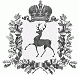 АДМИНИСТРАЦИЯ РАБОЧЕГО ПОСЁЛКА ШАРАНГАШАРАНГСКОГО МУНИЦИПАЛЬНОГО РАЙОНАНИЖЕГОРОДСКОЙ ОБЛАСТИПОСТАНОВЛЕНИЕот 07.07.2017							N64Об утверждении Порядка проведения общественного обсужденияпроекта муниципальной программы формирования комфортной городской среды на территории р.п.Шаранга  Шарангского муниципального района  Нижегородской области на 2018 - 2022 годы, Порядка представления, рассмотрения и оценки предложений граждан, организаций о включении в муниципальную программу  формирования комфортной городской среды на территории р.п.Шаранга Шарангского муниципального района общественной территории, подлежащей благоустройству в 2018-2022 годах, Порядка предоставления, рассмотрения и оценки предложений заинтересованных лиц о включении дворовой территории многоквартирного дома в муниципальную программу формирования комфортной городской среды на территории р.п.Шаранга  Шарангского муниципального района  Нижегородской области на 2018 - 2022 годы        В соответствии с Федеральным законом от 06.10.2003 №131-ФЗ «Об общих принципах организации местного самоуправления в Российской Федерации», постановлением Правительства Российской Федерации от 10 февраля 2017 г. N 169 «Об утверждении правил предоставления и распределения субсидий из федерального бюджета бюджетам субъектов Российской Федерации на поддержку государственных программ субъектов Российской Федерации и  муниципальных программ формирования современной городской среды», в целях содействия решению вопросов местного значения, вовлечению населения в процессы местного самоуправления, создания благоприятных условий проживания граждан, повышения качества реформирования жилищно-коммунального хозяйства, проведения благоустройства дворовых территории многоквартирных домов и наиболее посещаемых территорий общего пользования р.п.Шаранга Шарангского муниципального района, администрация рабочего посёлка Шаранга Шарангского муниципального района Нижегородской области (далее – администрация р.п.Шаранга)   п о с т а н о в л я е т:1. Утвердить прилагаемый Порядок проведения общественного обсуждения проекта муниципальной программы формирования комфортной городской среды на территории р.п.Шаранга Шарангского муниципального района Нижегородской области на 2018-2022 годы.2. Утвердить прилагаемый Порядок представления, рассмотрения и оценки предложений граждан, организаций о включении в муниципальную программу формирования комфортной городской среды на территории на территории р.п.Шаранга Шарангского муниципального района Нижегородской области на 2018-2022 годы общественной территории, подлежащей благоустройству в 2018-2022 годы.3. Утвердить прилагаемый Порядок предоставления, рассмотрения и оценки предложений заинтересованных лиц о включении дворовой территории многоквартирного дома в муниципальную программу формирования комфортной городской среды на территории р.п.Шаранга  Шарангского муниципального района  Нижегородской области на 2018 - 2022 годы4. Разместить настоящее постановление на официальном сайте администрации Шарангского муниципального района Нижегородской области.5. Контроль за исполнением настоящего постановления оставляю за собой.Глава администрации	С.В.КраевУтвержден постановлением администрации рабочего поселка Шаранга Шарангского муниципального районаНижегородской области от  07.07.2017 №64Порядокпроведения общественного обсуждения проекта муниципальной программы формирования комфортной городской среды на территории р.п.Шаранга Шарангского муниципального района Нижегородской области на 2018-2022 годы1. Настоящий Порядок определяет форму, порядок и сроки проведения общественного обсуждения проекта муниципальной программы формирования комфортной городской среды на территории р.п.Шаранга Шарангского муниципального района Нижегородской области на 2018-2022 годы (далее – муниципальная программа). 2. Общественные обсуждения проекта муниципальной программы проводятся в целях:- информирования граждан, организаций и общественных объединений р.п.Шаранга Шарангского муниципального района Нижегородской области о разработанном проекте муниципальной программы;- выявление и учет мнения граждан, организаций, объединений р.п.Шаранга Шарангского муниципального района Нижегородской области о разработанном проекте муниципальной программы.3. Общественное обсуждение проекта муниципальной программы организуется и проводится ответственным исполнителем муниципальной программы.Общественное обсуждение осуществляется в отношении проекта постановления администрации р.п.Шаранга Шарангского муниципального района Нижегородской области об утверждении программы.4. В общественных обсуждениях участвуют граждане, проживающие на территории р.п.Шаранга Шарангского муниципального района Нижегородской области, достигшие возраста 18 лет, а также представители организаций и общественных объединений, политических партий и движений, представителей органов местного самоуправления р.п.Шаранга Шарангского муниципального района Нижегородской области.5. Общественное обсуждение проекта муниципальной программы осуществляется в форме открытого размещения проекта муниципальной программы на официальном сайте администрации Шарангского муниципального района Нижегородской области.6. Информирование заинтересованных лиц об обсуждении проекта программы осуществляется:-В средствах массовой информации;-На официальном сайте;-Вывешиванием афиш и объявлений на информационных стендах и досках;-Информирование местных жителей через организации и предприятия7. При размещении проекта муниципальной программы публикуется следующая информация:7.1. Извещение о проведении общественного обсуждения проекта муниципальной программы по форме согласно приложению 1 к настоящему Порядку;7.2. Почтовый и электронный адреса для направления замечаний и предложений по проекту программы8. Срок проведения общественного обсуждения составляет 30 дней со дня размещения проекта муниципальной программы на официальном сайте администрации Шарангского муниципального района Нижегородской области.9. Участникам общественного обсуждения при направлении замечаний (предложений)  к проекту муниципальной программы необходимо указывать фамилию, имя, отчество и дату рождения гражданина, либо наименование организации, общественного объединения, органа местного самоуправления, а также фамилию, имя и отчество представителя организации, общественного объединения, органа местного самоуправления. В противном случае замечания (предложения) к проекту муниципальной программы признаются анонимными и к рассмотрению не принимаются.10. Комиссия по реализации на территории р.п.Шаранга Шарангского муниципального района Нижегородской области муниципальной программы формирования комфортной городской среды на 2018-2022 годы рассматривает, обобщает, анализирует замечания (предложения), поступившие в рамках общественного обсуждения проекта муниципальной программы. В случае целесообразности и обоснованности замечания (предложения) ответственный исполнитель муниципальной программы дорабатывает проект муниципальной программы.Результаты общественного обсуждения носят рекомендательный характер.В случае отсутствия замечаний проект муниципальной программы остается без изменений.11. Итоги общественного обсуждения проекта муниципальной программы в течение 7 рабочих дней после завершения срока общественного обсуждения проекта муниципальной программы формируются ответственным исполнителем муниципальной программы в виде итогового документа (протокола) по форме согласно приложению 2 к настоящему Порядку и подлежат размещению на официальном сайте администрации Шарангского муниципального района Нижегородской области.ПРИЛОЖЕНИЕ 1к Порядку проведения общественного обсуждения проекта муниципальной программы формирования комфортной городской среды на территории р.п.Шаранга Шарангского муниципального района Нижегородской области на 2018-2022 гг.Извещение о проведении общественного обсужденияпроекта муниципальной программы «Формирование комфортной городской среды на территории р.п.Шаранга Шарангского муниципального района Нижегородской области на 2018-2022 гг.»Администрация р.п.Шаранга Шарангского муниципального района Нижегородской области предлагает всем гражданам, организациям, общественным объединениям Шарангского муниципального района принять участие в обсуждении проекта муниципальной программы «Формирование комфортной городской среды на территории р.п.Шаранга Шарангского муниципального района Нижегородской области на 2018-2022 гг.» Ознакомиться с проектом документа можно здесь (ссылка на проект муниципальной программы) Общественное обсуждение проводится с __________г. до ___________г.С целью изучения общественного мнения относительно данного документа просим внести замечания и предложения.Замечания и предложения просим направлять на электронную почту: _____________ (электронная почта ответственного исполнителя муниципальной программы) с пометкой «Комфортная городская среда», тел. _____________ (контактный телефон ответственного исполнителя муниципальной программы).ПРИЛОЖЕНИЕ 2к Порядку проведения общественного обсуждения проекта муниципальной программы формирования комфортной городской среды на территории р.п.Шаранга Шарангского муниципального района Нижегородской области на 2018-2022 гг.Протокол № ___по итогам общественного обсуждения проектамуниципальной программы «Формирование комфортной городской среды на территории р.п.Шаранга Шарангского муниципального района Нижегородской области на 2018-2022 гг.»_____________ (дата)В соответствии с требованиями постановления администрации р.п.Шаранга Шарангского муниципального района Нижегородской области от           №        Об утверждении Порядка проведения общественного обсуждения проекта муниципальной программы формирования комфортной городской среды на территории р.п.Шаранга  Шарангского муниципального района  Нижегородской области на 2018 - 2022 годы, Порядка представления, рассмотрения и оценки предложений граждан, организаций о включении в муниципальную программу формирования комфортной городской среды на территории р.п.Шаранга Шарангского муниципального района общественной территории, подлежащей благоустройству в 2018-2022 годах, Порядка предоставления, рассмотрения и оценки предложений заинтересованных лиц о включении дворовой территории многоквартирного дома в муниципальную программу формирования комфортной городской среды на территории р.п.Шаранга  Шарангского муниципального района  Нижегородской области на 2018 - 2022 годы (наименование ответственного исполнителя муниципальной программы) было организовано и проведено общественное обсуждение проекта муниципальной программы «Формирование комфортной городской среды на территории р.п.Шаранга Шарангского муниципального района Нижегородской области на 2018-2022 гг.».В течение срока проведения общественного обсуждения проекта муниципальной программы «Формирование комфортной городской среды на территории р.п.Шаранга Шарангского муниципального района Нижегородской области на 2018-2022 гг.» поступили следующие замечания и предложения:1.2………….Результаты рассмотрения замечаний и предложений:1.2……….либоВ течение срока проведения общественного обсуждения проекта муниципальной Программы (подпрограммы)  «Формирование комфортной городской среды на территории р.п.Шаранга Шарангского муниципального района Нижегородской области на 2018-2022 гг.» замечаний и предложений в 									не поступало.    (наименование ответственного исполнителя муниципальной программы)  Подпись руководителя ответственного исполнителя муниципальной программы.Протокол вел___________(подпись)Утвержден постановлением администрации рабочего поселка Шаранга Шарангского муниципального районаНижегородской области от  07.07.2017 №64Порядокпредставления, рассмотрения и оценки предложений граждан, организаций о включении в муниципальную программу формирования комфортной городской среды на территории р.п.Шаранга Шарангского муниципального района Нижегородской области на 2018-2022 годы общественной территории, подлежащей благоустройству в 2018 – 2022гг. годуНастоящий Порядок определяет последовательность действий и сроки представления, рассмотрения и оценки предложений граждан, организаций о включении в муниципальную программу формирования комфортной городской среды на территории р.п.Шаранга Шарангского муниципального района Нижегородской области  на 2018-2022 гг. (далее - муниципальная программа), общественной территории р.п.Шаранга, подлежащей благоустройству в 2017 году (далее - общественная территория).В целях настоящего порядка под общественной территорией понимается территория общего пользования, которыми беспрепятственно пользуется неограниченный круг лиц соответствующего функционального назначения (в том числе площади, улицы, пешеходные зоны, береговые полосы водных объектов общего пользования, скверы, парки, бульвары). Предложение о включении в муниципальную программу общественной территории вправе подавать граждане и организации (далее - заявители) в соответствии с настоящим Порядком.Адресный перечень наиболее посещаемых муниципальных территорий общего пользования р.п.Шаранга Шарангского муниципального района, на которых планируется благоустройство, формируется по результатам отбора общественных территорий, проводимого Комиссией по реализации на территории р.п.Шаранга Шарангского муниципального района Нижегородской области муниципальной программы формирования комфортной городской среды на 2018-2022г., созданной постановлением администрации р.п.Шаранга Шарангского муниципального района.Информирование  о проведении отбора территорий общего пользования осуществляется:-В средствах массовой информации;-На официальном сайте администрации Шарангского муниципального района;-Вывешиванием афиш и объявлений на информационных стендах и досках;-Информирование местных жителей через организации и предприятияПредложение о включении в муниципальную программу общественной территории подается в виде заявки в двух экземплярах по форме согласно приложению к настоящему Порядку.Предложение о включении общественной территории в муниципальную программу должно отвечать следующим критериям:-наиболее посещаемая территория;-соответствия территории градостроительной документации в части ее функционального зонирования;-возможность реализации проекта в полном объеме в 2018-2022 гг.Заявитель в заявке вправе указать: предложение о благоустройстве общественной территории с указанием местоположения, перечня работ предлагаемых к выполнению на общественной территории;предложения по размещению на общественной территории видов оборудования, малых архитектурных форм, иных некапитальных объектов;предложения по организации различных по функциональному назначению зон на общественной территории, предлагаемой к благоустройству;предложения по стилевому решению, в том числе по типам озеленения общественной территории, освещения и осветительного оборудования; проблемы, на решение которых направлены мероприятия по благоустройству общественной территории. К заявке заявитель вправе приложить эскизный проект благоустройства с указанием перечня работ по благоустройству, перечня объектов благоустройства предлагаемых к размещению на общественной территории, визуальное изображение (фото, видео, рисунки и т.д.).Заявка с прилагаемыми к ней документами подается в администрацию р.п.Шаранга Шарангского муниципального района Нижегородской области нарочно по адресу: ул.Ленина, д.19, р.п.Шаранга Нижегородская область, приемная (2 этаж),  в рабочие дни с 8.00 до 12.00 и с 13.00 до 17.00, либо в электронном виде на официальный адрес администрации р.п.Шаранга Шарангского муниципального района с пометкой «Общественная территория»Поступившие заявки регистрируются в день их поступления в журнале регистрации с указанием порядкового регистрационного номера, даты и времени поступления предложения, фамилии, имени, отчества (для физических лиц), наименования (для юридических лиц), а также местоположения общественной территории, предлагаемой к благоустройству. На обоих экземплярах заявки проставляется регистрационный номер, дата и время представления заявки. Один экземпляр заявки возвращается заявителю. Администрация р.п.Шаранга Шарангского муниципального района Нижегородской области не позднее рабочего дня следующего за днем представления заявки передает ее в Комиссию по реализации на территории Шарангского муниципального района Нижегородской области муниципальной программы формирования комфортной городской среды на территории на 2018-2022г. (далее - комиссия), состав которой утверждается постановлением администрации р.п.Шаранга Шарангского муниципального района Нижегородской области. Комиссия осуществляет рассмотрение и оценку заявок заинтересованных лиц на предмет соответствия заявки установленным настоящим Порядком требованиям.По результатам заседания Комиссии составляется протокол об итогах отбора территории общего пользования, который размещается на сайте в течение 2 рабочих дней после окончания срока рассмотрения поступивших предложений. На основании решения Комиссии об оценке представленных участниками отбора наиболее посещаемых территорий и принятия решения о включении или об отказе включения в муниципальную программу формирования комфортной городской среды на территории р.п.Шаранга Шарангского муниципального района Нижегородской области на 2018-2022 гг. администрацией р.п.Шаранга Шарангского муниципального района Нижегородской области формируется указанная муниципальная программа.ПРИЛОЖЕНИЕ к Порядку представления, рассмотрения и оценки предложений граждан, организаций о включении в муниципальную программу формирования комфортной  городской среды на территории р.п.Шаранга Шарангского муниципального района Нижегородской области на 2018-2022 г.г, общественной территории, подлежащей благоустройству в 2018 – 2022г.г. В администрацию р.п.Шаранга Шарангского муниципального района Нижегородской области                                                                        от 						(указывается фамилия, имя, отчество полностью, наименование организации)                                                                                 проживающий(ая) (имеющий                                                                                 местонахождение – для юридических лиц):                                                  Номер контактного телефона:ЗАЯВКАо включении в муниципальную программу формирования комфортной  городской среды на территории р.п.Шаранга Шарангского муниципального района Нижегородской области на 2018-2022 г.г.,общественной территории, подлежащей благоустройству в 2018 – 2022гг. Предлагаю включить в адресный перечень наиболее посещаемых муниципальных территорий общего пользования муниципальной программы  формирования комфортной  городской среды на территории р.п.Шаранга Шарангского муниципального района Нижегородской области на 2018-2022 гг, общественной территории, подлежащей благоустройству в 2018 – 2022гг.____________________________________________________________(вид работ,  адрес территории общего пользования)Утвержден постановлением администрации рабочего поселка Шаранга Шарангского муниципального районаНижегородской области от  07.07.2017 №64Порядокпредоставления, рассмотрения и оценки предложений заинтересованных лиц о включении дворовой территории многоквартирного дома в муниципальную программу формирования комфортной городской среды на территории р.п.Шаранга  Шарангского муниципального района  Нижегородской области на 2018 - 2022 годыНастоящий Порядок разработан в целях реализации  муниципальной программы формирования комфортной городской среды на территории р.п.Шаранга Шарангского муниципального района Нижегородской области  на 2018-2022 гг. (далее - муниципальная программа), определяет условия и критерии отбора дворовых территорий многоквартирных домов (далее – отбор дворовых территории МКД) для включения дворовых территорий  р.п.Шаранга в муниципальную программу.В целях настоящего порядка под дворовыми   территориями  многоквартирных домов  понимается совокупность территорий, прилегающих к многоквартирным домам, с расположенными на них объектами, предназначенными для обслуживания и эксплуатации таких домов, и элементами благоустройства этих территорий, в том числе, местами стоянки автотранспортных средств, тротуарами и автомобильными дорогами, образующими проезды к территориям, прилегающие к многоквартирным домам.Участниками отбора являются собственники помещений в многоквартирном доме, товарищества собственников жилья, жилищные и жилищно-строительные кооперативы, организации, осуществляющие управление и (или) обслуживание многоквартирного дома, собственники иных зданий и сооружений, расположенных в границах дворовой территории, подлежащей благоустройству, уполномоченные общим собранием собственников помещений многоквартирного дома на участие в отборе дворовых территорий МКД для включения в программу (далее – заинтересованные лица)Отбор дворовых территорий МКД, которые будут включены в адресный перечень, Комиссией по реализации на территории р.п.Шаранга Шарангского муниципального района Нижегородской области муниципальной программы формирования комфортной городской среды на 2018-2022г. (далее – Комиссия), созданной постановлением администрации р.п.Шаранга Шарангского муниципального района.Информирование  о проведении отбора дворовых территорий МКД осуществляется:-В средствах массовой информации;-На официальном сайте администрации Шарангского муниципального района;-Вывешиванием афиш и объявлений на информационных стендах и досках;-Информирование местных жителей через организации и предприятияЗаинтересованные лица вправе предоставить предложения о включении дворовых территорий многоквартирных домов в программу, включающие виды работ из минимального перечня работ и (или) дополнительного перечня работ.6.1.	Минимальный перечень работ:-ремонт дворовых проездов;-обеспечение освещения дворовых территорий;-установка скамеек;-установка урн.6.2.	Дополнительный перечень работ:-оборудование детских и (или) спортивных площадок; -оборудование автомобильных парковок; -озеленение территорий; -оборудование площадок для сбора твердых коммунальных отходов, в том числе раздельного и крупногабаритного мусора; -обустройство площадок для выгула собак; -ремонт дворовых тротуаров; -установка ограждений газонов».Предложения граждан по включению дворовой территории в программу, подготовленные в рамках минимального перечня работ, могут включать все или несколько видов работ, предусмотренных минимальным перечнем.При предоставлении предложений граждан по включению дворовых территорий в программу, подготовленных в рамках дополнительного перечня работ, предоставление предложений в рамках минимального перечня не являются обязательным.Для включения дворовой территории многоквартирного дома в программу должны соблюдаться следующие условия:9.1.	собственниками помещений в многоквартирном доме осуществлен выбор способа управления многоквартирным домом и реализован выбранный способ управления многоквартирным домом;9.2.	создан совет многоквартирного дома (за исключением товариществ собственников жилья, жилищных, жилищно-строительных кооперативов или иных специализированных потребительских кооперативов);9.3.	общим собранием собственников помещений в многоквартирном доме приняты следующие решения:-о включении дворовой территории в программу;-об утверждении перечня работ по благоустройству дворовой территории, сформированного исходя из минимального и дополнительно перечней работ по благоустройству;-о форме трудового участия заинтересованных лиц в реализации мероприятий по благоустройству дворовой территории (например: выполнение жителями неоплачиваемых работ, не требующих специальной квалификации, таких как подготовка объекта к началу работ, посадка деревьев, озеленение территории, охрана объекта и пр., предоставление строительных материалов и техники, обеспечение благоприятных условий для работы подрядной организации, выполняющей работы, и для ее работников)-о включении/невключении в состав общего имущества в многоквартирном доме оборудования, иных материальных объектов, установленных на дворовой территории в результате реализации мероприятий по ее благоустройству в целях осуществления последующего содержания указанных объектов в соответствии с требованиями действующего законодательства;-о выборе лица, уполномоченного действовать от имени собственников помещений многоквартирного дома на предоставление предложений для участия в отборе, согласовании дизайн-проекта благоустройства дворовой территории многоквартирного дома, а также на участие в контроле за выполнением работ по благоустройству дворовой территории, в том числе, промежуточном, и их приемке.Предложение о включении в муниципальную программу общественной территории подается в виде заявки в двух экземплярах по форме согласно приложению к настоящему Порядку. К предложению прилагаются следующие документы:- копия протокола общего собрания собственников помещений в многоквартирном доме, оформленного в соответствии с требованиями жилищного законодательства Российской Федерации, с принятыми решениями, согласно пп.9.3 настоящего Порядка (документы предоставляются в оригиналах, либо заверенных копиях)Заинтересованные лица формируют пакет документов и направляют его в адрес администрации р.п.Шаранга Шарангского муниципального района в указанные в сообщении о проведении отбора сроки. Заявка с прилагаемыми к ней документами подается в администрацию р.п.Шаранга Шарангского муниципального района Нижегородской области нарочно по адресу: ул.Ленина, д.19, р.п.Шаранга Нижегородская область, приемная (2 этаж),  в рабочие дни с 8.00 до 12.00 и с 13.00 до 17.00, либо в электронном виде на официальный адрес администрации р.п.Шаранга Шарангского муниципального района с пометкой «Дворовая территория»Поступившие заявки регистрируются в день их поступления в журнале регистрации с указанием порядкового регистрационного номера, даты и времени поступления предложения, фамилии, имени, отчества (для уполномоченных физических лиц), наименования (для юридических лиц), На обоих экземплярах заявки проставляется регистрационный номер, дата и время представления заявки. Один экземпляр заявки возвращается заявителю. Администрация р.п.Шаранга Шарангского муниципального района Нижегородской области не позднее рабочего дня следующего за днем представления заявки передает ее в Комиссию по реализации на территории р.п.Шаранга Шарангского муниципального района Нижегородской области муниципальной программы формирования комфортной городской среды на 2018-2022г. (далее - комиссия), состав которой утверждается постановлением администрации р.п.Шаранга Шарангского муниципального района Нижегородской области. Комиссия осуществляет рассмотрение и оценку заявок заинтересованных лиц на предмет соответствия заявки установленным настоящим Порядком требованиям.По результатам заседания Комиссии составляется протокол об итогах отбора территории общего пользования, который размещается на сайте в течение 2 рабочих дней после окончания срока рассмотрения поступивших предложений. На основании решения Комиссии об оценке представленных участниками отбора дворовых территорий многоквартирных домов и принятия решения о включении или об отказе во включении в муниципальную программу формирования комфортной городской среды на территории р.п.Шаранга Шарангского муниципального района Нижегородской области на 2018-2022 гг. администрацией р.п.Шаранга Шарангского муниципального района Нижегородской области формируется указанная муниципальная программа.ПРИЛОЖЕНИЕ к Порядку предоставления, рассмотрения и оценки предложений заинтересованных лиц о включении дворовой территории многоквартирного дома в муниципальную программу формирования комфортной городской среды на территории р.п.Шаранга  Шарангского муниципального района  Нижегородской области на 2018 - 2022 годыВ администрацию р.п.Шаранга Шарангского муниципального районаНижегородской области                                                                        от 						(указывается фамилия, имя, отчество полностью, наименование организации)                                                                                                            проживающий(ая) (имеющий  местонахождение – для юридических лиц):                                                  Номер контактного телефона:ЗАЯВКАо включении дворовой территории многоквартирного дома в муниципальную программу формирования комфортной  городской среды на территории р.п.Шаранга Шарангского муниципального района Нижегородской области на 2018-2022 гг.Предлагаю включить в адресный перечень дворовых территорий муниципальной программы  формирования комфортной  городской среды на территории р.п.Шаранга Шарангского муниципального района Нижегородской области на 2018-2022 гг, ____________________________________________________________(вид работ,  адрес территории МКД)(кратко изложить суть предложения, обоснование необходимости его принятия, включая описание проблем, указать круг лиц, интересы которых будут затронуты)К настоящему предложению прилагаются документы на ____л.в ____ экз.(подпись, фамилия, имя, отчество подписавшего предложение о включении наиболее посещаемой муниципальной территории общего пользования в муниципальную программу формирования комфортной  городской среды на территории р.п.Шаранга Шарангского муниципального района Нижегородской области на 2018-2022 гг, «_______»______________ 20____ г.(подпись, фамилия, имя, отчество подписавшего предложение о включении дворовой территории МКД в муниципальную программу формирования комфортной  городской среды на территории р.п.Шаранга Шарангского муниципального района Нижегородской области на 2018-2022 гг, «_______»______________ 20____ г.